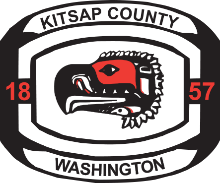 
Kitsap Eviction Prevention Assistance (KEPA) Pre-Application(Includes Rental Assistance and Utilities Assistance for Rental Tenants)OverviewProgram:  Assistance for qualified Kitsap County Residents with past due utilities or past/future rentEligibility: Renter households earning under 50% Area Median Income and affected by the COVID-19 Pandemic.  A Tenant or a Landlord may submit the pre-application, but both must participate in the process. INCOME ELIGIBILITY: Must be under 50% AMI (see chart above)
List ALL household members below, starting with yourself as Head of Household. List ALL household income below for each household member.  Please list each person with income, each source of income, and the monthly $ amount.  ₁ (M=Male, F=Female, MTF = Trans Female, FTM = Trans Male, GC= Gender non-conforming, R=Refused/Don’t know)
₂ (B=Black/African-American, A=Asian, N=Native American/Alaskan Native, P=Pacific Islander, M=Multiracial, W=White,  R=Refused/Don’t know)
₃  Examples:  Employment, SSI, SSDI, TANF, Unemployment, Child Support, etc.HOUSING STATUSTenant’s Monthly Rent Amount: $______________ # of Bedrooms: ______ Is your housing subsidized? □ Yes   □ No   Do you currently owe back rent? □ Yes   □ No     If YES, how much do you owe? $_______________________For which months do you owe? __________________________________________________________________UTILITIESAre you requesting help with past due utilities? □ Yes   □ NoAre you requesting utility assistance only? □ Yes   □ No   Utility: __________________________________________________________ Amount Owed: _______________Utility: __________________________________________________________ Amount Owed: _______________Utility: __________________________________________________________ Amount Owed: _______________HOUSING CHALLENGESDoes your household have any of the following disabilities or barriers to housing? Previous experience of homelessness within the last 5 years (include couch surfing/double up) ---  Yes  NoEviction History in the last 7 years --- Yes   NoHas your housing ever been disrupted due to household member race, ethnicity, gender identity, sexual orientation, or religion? ---  Yes    No   Over the age of 62 or have underlying health conditions that put you at risk of severe illness ---  Yes    NoDisability of any member of the household. Includes a physical, developmental, mental, or emotional impairment, including impairment caused by alcohol or drug abuse, post-traumatic stress disorder, or brain injury. A person with HIV/AIDS is considered disabled for this program.  ---  Yes    No   If you are under the age of 24, have you/are you a recipient of any of the following: foster care, adoption, mental health, drug, or alcohol treatment, court systems? ---  Yes    No  Do you have a mental health diagnosis? ---  Yes    NoAre you currently receiving behavioral health or substance use treatment? ---  Yes    NoFINANCIAL HARDSHIPOne or more household members are unemployed  ---  No  Yes  Dates of unemployment:___________________Household has experienced a financial hardship directly or indirectly due to the COVID 19 pandemic. ---  Yes    No  DOCUMENTATION **Please note this pre-application can be submitted without documentation, but processing times might be delayed**Applicant Signature________________________________________	Date_____________________CLIENT CONSENT FOR KCR TO SHARE INFORMATION WITH YOUR LANDLORD AND KEPA LIAISONPURPOSE OF THIS FORMWelcome to KITSAP COMMUNITY RESOURCES (KCR).  The purpose of this form is to obtain your consent to share your information with your landlord regarding your housing.PLEASE READ THE FOLLOWING CAREFULLYKITSAP COMMUNITY RESOURCES (KCR) is requesting your permission to share your housing information and records within KCR in order to provide you with outreach services that are provided by other KCR programs and your landlord.You are not required to give your consent to share this confidential and personal information.If you do agree to share your confidential information and personal records, this information will be shared with your landlord and KCR programs only on a need-to-know basis.The sole purpose of revealing this information will be to enable the staff of Kitsap Community Resources to provide you with appropriate level of services.If you do not consent to share your confidential information and records, those records will only be shared to the extent allowed by state and federal law.I, __________________________, authorize Kitsap Community Resources permission to speak and/or contact the following person and/or organization regarding my housing.  I voluntarily allow the above named parties to obtain and/or release information regarding my housing. I understand this information will not be forwarded to anyone other than the parties listed above, without my written permission. I can revoke this consent at any time. This consent form expires December 31, 2021._______________________________________________________________________Signature								DateKitsap County	Number of Persons in Family		Number of Persons in Family		Number of Persons in Family		Number of Persons in Family		Number of Persons in Family		Number of Persons in Family		Number of Persons in Family		Number of Persons in Family	50% Annual Area Median Income Limits1234567850% Annual Area Median Income Limits$32,950$37,650$42,350$47,050$50,850$54,600$58,350$62,150I am the:      Landlord          TenantI am the:      Landlord          TenantI am applying for:        Rental Assistance            Utilities AssistanceI am applying for:        Rental Assistance            Utilities AssistanceI am applying for:        Rental Assistance            Utilities AssistanceToday’s Date:Tenant Name: FirstFirstFirstLastLastTenant Address:Tenant Phone: Tenant Email:Tenant Email:Tenant Email:Landlord Name:FirstFirstFirstLastLastLandlord Address:Landlord Phone:Landlord Email:Landlord Email:Landlord Email:**Admin Only** Referring Agency: Referring Agency: Full Name
(First Name,  Last Name)Full Name
(First Name,  Last Name)AgeDate of BirthGender Identity ₁ Race(s) (see key below ₂)Hispanic Y/NRelationship To YouSource of Income ₃Current Monthly IncomeSELFHousehold Total Current Monthly Income:Household Total Current Monthly Income:Household Total Current Monthly Income:Household Total Current Monthly Income:Household Total Current Monthly Income:Household Total Current Monthly Income:Household Total Current Monthly Income:Household Total Current Monthly Income:Household Total Current Monthly Income:Household Total Annual Income (Multiply monthly income by 12):Household Total Annual Income (Multiply monthly income by 12):Household Total Annual Income (Multiply monthly income by 12):Household Total Annual Income (Multiply monthly income by 12):Household Total Annual Income (Multiply monthly income by 12):Household Total Annual Income (Multiply monthly income by 12):Household Total Annual Income (Multiply monthly income by 12):Household Total Annual Income (Multiply monthly income by 12):Household Total Annual Income (Multiply monthly income by 12):PLEASE SUBMIT THIS PRE-APPLICATION WITH THE FOLLOWING:PLEASE SUBMIT THIS PRE-APPLICATION WITH THE FOLLOWING:PLEASE SUBMIT THIS PRE-APPLICATION WITH THE FOLLOWING:Copy of LeaseCopy of LeaseCopy of Lease Lease attached   I have a lease, but need help obtaining it  I do not have a lease Proof of Income or Unemployment Benefits (This can also be a 2020 tax return or W2)Proof of Income or Unemployment Benefits (This can also be a 2020 tax return or W2)Proof of Income or Unemployment Benefits (This can also be a 2020 tax return or W2) Proof of income attached  I have proof of income, but need help obtaining it I don’t have proof of income Utility Bills (If applicable)Utility Bills (If applicable)Utility Bills (If applicable) Utility bill attached  I need help obtaining it   Not requesting utility helpLANDLORD
Name: ____________________________________Address: __________________________________
___________________________________________Phone: ____________________________________Email: _____________________________________ KEPA LIAISON
Name: ___________________________________Address: _________________________________
_________________________________________Phone: ___________________________________Email: ___________________________________ 